Publicado en  el 19/12/2016 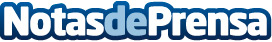 Murcia inicia el proceso para identificar casos de violencia de género en mujeres con discapacidadDatos de contacto:Nota de prensa publicada en: https://www.notasdeprensa.es/murcia-inicia-el-proceso-para-identificar Categorias: Sociedad Murcia Solidaridad y cooperación http://www.notasdeprensa.es